Сведения о  работниках МБОУ ООШ с.Вадинск им.Лёвина, осуществляющих образовательную деятельность                                                    с использованием ресурсов центра «Точка роста»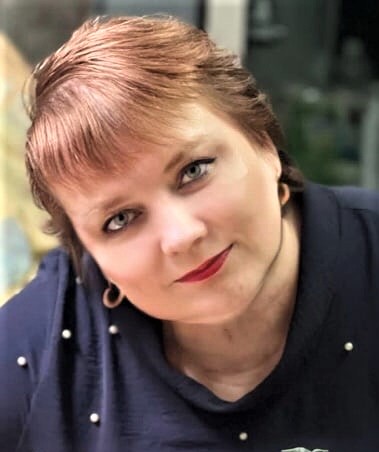 Жукова Лариса Владимировна- учитель- высшее образование- высшая квалификационная категория- повышение квалификации по программе «Точка роста» (2023г.)- География, биология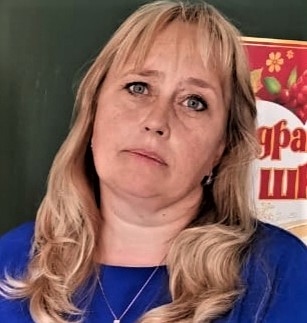 Анненкова Ирина Ивановна- учитель- высшее образование- высшая квалификационная категория- повышение квалификации по программе «Точка роста» (2023г.)- Физика, информатика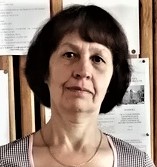 Ананьева Любовь Дмитриевна- учитель- высшее образование-первая квалификационная категория-повышение квалификации по программе «Методика преподавания учебных дисциплин. Использование современных технологий обучения и воспитания  в условиях реализации ФГОС ООО» (2022г.)- Химия, биология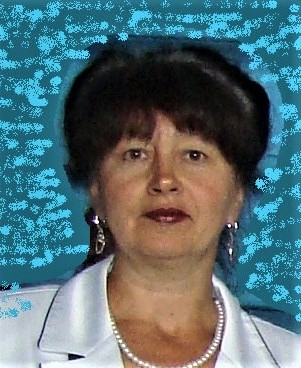 Белова Александра Николаевна- учитель- высшее образование- высшая квалификационная категория- повышение квалификации по программе «Методика преподавания учебных дисциплин. Использование современных технологий обучения и воспитания  в условиях реализации ФГОС НОО» (2022г.)- Учитель начальных классов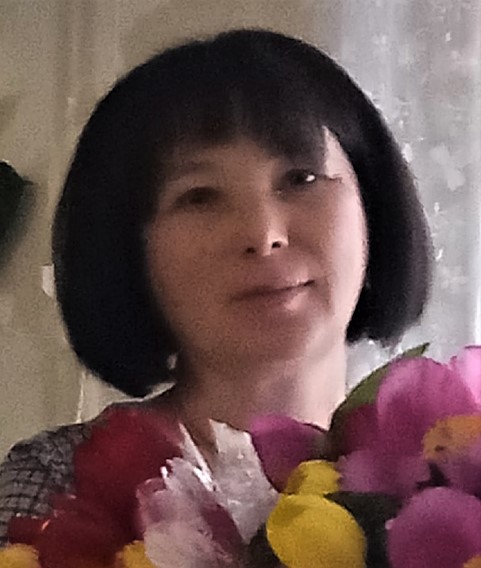 Потапова Ольга Петровна- учитель- высшее образование- высшая квалификационная категория- повышение квалификации по программе «Методика преподавания учебных дисциплин. Использование современных технологий обучения и воспитания  в условиях реализации ФГОС НОО» (2022г.)- Учитель начальных классов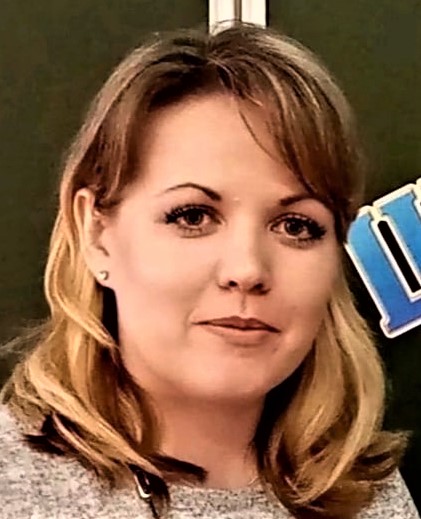 Саванина Ольга Владимировна- учитель- высшее образование- первая квалификационная категория- повышение квалификации по программе «Методика преподавания учебных дисциплин. Использование современных технологий обучения и воспитания  в условиях реализации ФГОС НОО» (2022г.)- Учитель начальных классов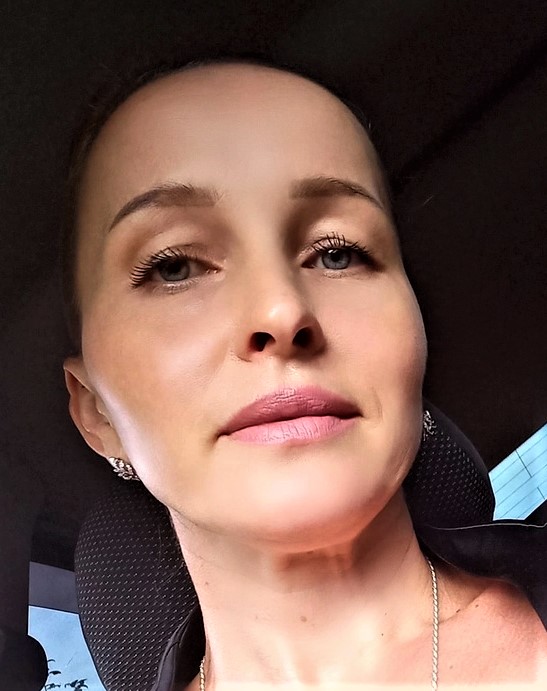 Попкова Юлия Александровна- учитель- высшее образование-первая квалификационная категория- повышение квалификации по программе «Методика преподавания учебных дисциплин. Использование современных технологий обучения и воспитания  в условиях реализации ФГОС НОО» (2022г.)- Учитель начальных классов